Article 29 :	La demande de licences doit être renseignée lisiblement et intégralement sur les bordereaux officiels et déposée dans les délais fixés par la FAF contre accusé de réception auprès du secrétariat général de la ligue.La date de dépôt de la demande de licence constitue la date d'enregistrement de la licence.La ligue délivre la licence du joueur, sur présentation dans les délais fixés, d'un dossier comprenant :Une demande de licence (formulaire de la ligue), signée par le président du club et le joueur.Un dossier médical PCMA tel que défini par la commission médicale de la FAF (Obligatoire) + certificat médical d’aptitude.Deux (02) photos d'identité récentes.Une copie de l'acte de naissance 12 S du joueur.Une copie de la carte nationale d'identité.Le certificat international de transfert pour le joueur venant de l’étranger.Le passeport sportif pour les joueurs de moins de 23 ans.Déclaration légalisée du père ou du tuteur légal les autorisant à pratiquer le football pour les joueurs U13,U15 et U17.Le club est responsable de la véracité des renseignements qu’il porte sur chaque demande de licence.Toute demande de licence non conforme aux dispositions du présent article est rejetée.Le dépôt de deux demandes de licence dans des clubs différents au cours d’une même saison entraine les sanctions prévues par les dispositions prévues par le présent règlement.LRF.ANNABADOSSARD N° : …..Je soussigné ;Saison : 2019/ 2020RH : ………Nom : ………………………………………… Prénom : ……………………………….Date de naissance : .. / .. / ….	Lieu de naissance : …………………… Wilaya : .. Fils de : ……………………………….. et de : …………………………………………………………Adresse : ………………………………………………………………………………………………………Qualification précédente saison : ………………… Club :…………………………………M’engage en qualité de joueur de football au sein du club : ………………………………De même que je m’engage à respecter :Les lois du jeuLes règlements généraux de la fédération algérienne de footballL’éthique de la morale sportive. Signature légalisée du joueur	Nom, Prénoms et Signature du Président du clubEmpreinte digitale Index gauche du joueurSaison : 2019 / 2020Je soussigné ;	RH : ………Nom : ………………………………………… Prénom : ……………………………….Date de naissance : .. / .. / ….	Lieu de naissance : …………………… Wilaya : .. Fils de : ……………………………….. et de : …………………………………………………………Adresse : ………………………………………………………………………………………………………Qualification précédente saison : ………………… Club :…………………………………M’engage en qualité de joueur de football au sein du club : ………………………………De même que je m’engage à respecter :Les lois du jeuLes règlements généraux de la fédération algérienne de footballL’éthique de la morale sportive.Signature légalisée du joueur	Nom, Prénoms et Signature du Président du clubEmpreinte digitale Index gauche du joueurSaison : 2019 / 2020Je soussigné ;	RH : ………Nom : ………………………………………… Prénom : ……………………………….Date de naissance : .. / .. / ….	Lieu de naissance : …………………… Wilaya : .. Fils de : ……………………………….. et de : …………………………………………………………Adresse : ………………………………………………………………………………………………………Qualification précédente saison : ………………… Club :…………………………………M’engage en qualité de joueur de football au sein du club : ………………………………De même que je m’engage à respecter :Les lois du jeuLes règlements généraux de la fédération algérienne de footballL’éthique de la morale sportive.Signature légalisée du joueur	Nom, Prénoms et Signature du Président du clubEmpreinte digitale Index gauche du joueurSaison : 2019 / 2020Je soussigné ;	RH : ………Nom : ………………………………………… Prénom : ……………………………….Date de naissance : .. / .. / ….	Lieu de naissance : …………………… Wilaya : .. Fils de : ……………………………….. et de : …………………………………………………………Adresse : ………………………………………………………………………………………………………Qualification précédente saison : ………………… Club :…………………………………M’engage en qualité de joueur de football au sein du club : ………………………………De même que je m’engage à respecter :Les lois du jeuLes règlements généraux de la fédération algérienne de footballL’éthique de la morale sportive.Signature légalisée du joueur	Nom, Prénoms et Signature du Président du clubEmpreinte digitale Index gauche du joueurSaison : 2019 / 2020Je soussigné ;	RH : ………Nom : ………………………………………… Prénom : ……………………………….Date de naissance : .. / .. / ….	Lieu de naissance : …………………… Wilaya : .. Fils de : ……………………………….. et de : …………………………………………………………Adresse : ………………………………………………………………………………………………………Qualification précédente saison : ………………… Club :…………………………………M’engage en qualité de joueur de football au sein du club : ………………………………De même que je m’engage à respecter :Les lois du jeuLes règlements généraux de la fédération algérienne de footballL’éthique de la morale sportive.Signature légalisée du joueur	Nom, Prénoms et Signature du Président du clubEmpreinte digitale Index gauche du joueurAUTORISATION PATERNELLE JOUEURS U17 - U15 - U13Saison : 2019 / 2020Je soussigné Mr ………………………………………en qualité de (1) ………………………………..Du joueur ……………..……………………………………né le …………………………………………Titulaire de (2) …………N° ………………délivré par …………………… le …………..……….Domicile à……..…………………………………………………………………………………………………………………………………………………………….…………………………………………………………… Autorise mon fils à pratiquer le football au sein du club ………………………………Fait à ……………………………le ………………………………Nom et Prénom……………………………………………………………… Signature légalisée– Père ,Mère ou tutaireNature de la pièce d’identité (P.C ou C.I.N)PASSEPORT DU JOUEURNom et prénom du joueur : …………………………………..Date et lieu de naissance :………………….. ……..	à……………….SAISON : 2019/ 2020Je soussignéNom ……………………………………………Prénoms ……………………………………………………Date de Naissance .. / .. / ….. à ………………………………………Wilaya ……………………Fils de ……………………………….…	et de ……………….………… ……………………………Adresse……..…………………………………………………………………………………………………………………………………………………………….……………………………………………………………M’engage en qualité d’entraineur au sein du club	Pour la saison : 2019 / 2020De même que je m’engage à respecterles règlements généraux de la Fédération Algérienne de Footballl’éthique et la morale sportive.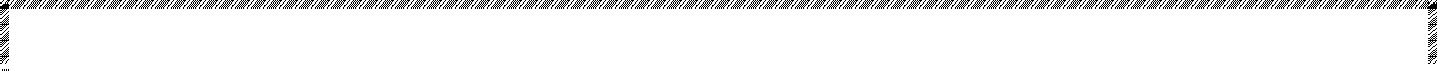 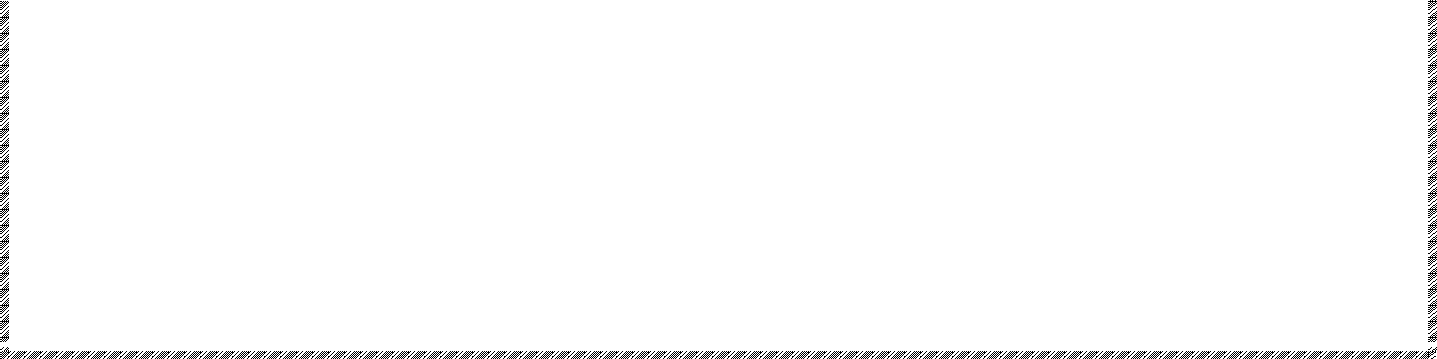 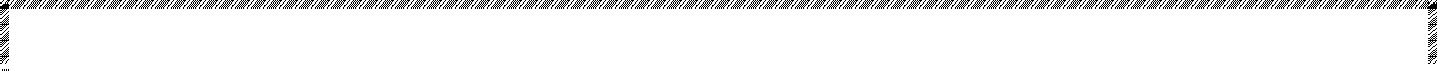 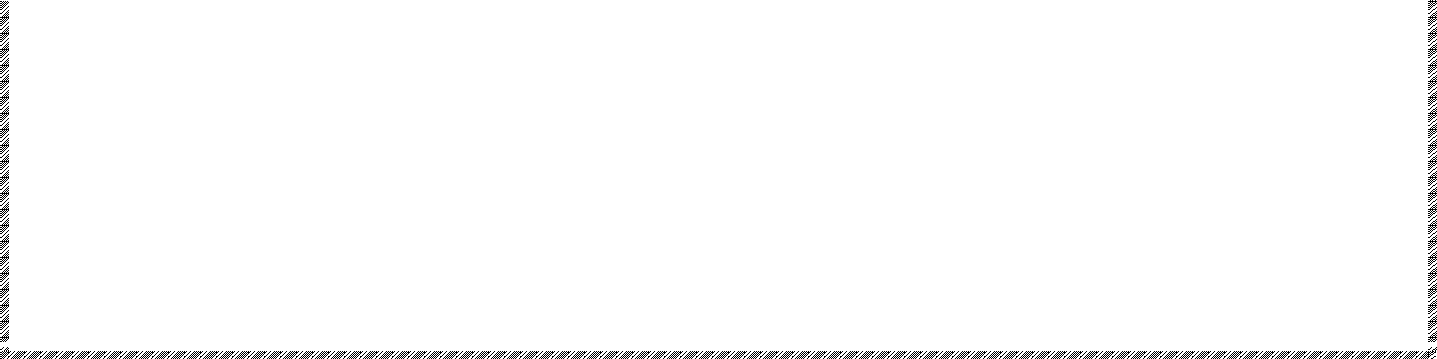  Signature  légalisée de l’entraineur.	Signature du président du clubSAISON : 2019 / 2020Je soussignéNom ……………………………………………Prénoms ……………………………………………………Date de Naissance .. / .. / ….. à ………………………………………Wilaya ……………………Fils de ……………………………….…	et de ……………….………… ……………………………Adresse……..…………………………………………………………………………………………………………………………………………………………….……………………………………………………………M’engage en qualité de secrétaire au sein du club	Pour lasaison : 2019 / 2020.De même que je m’engage à respecterles règlements généraux de la Fédération Algérienne de Footballl’éthique et la morale sportive.Signature  légalisée du secrétaire.	Signature du président du clubSAISON : 2019 / 2020Je soussignéNom ……………………………………………Prénoms ……………………………………………………Date de Naissance .. / .. / ….. à ………………………………………Wilaya ……………………Fils de ……………………………….…	et de ……………….………… ……………………………Adresse……..…………………………………………………………………………………………………………………………………………………………….……………………………………………………………M’engage en qualité de médecin au sein du club : ………………………Pour la saison : 2019 / 2020.De même que je m’engage à respecter :les règlements généraux de la Fédération Algérienne de Footballl’éthique et la morale sportive.Signature  légalisée du MEDECIN	Signature du président du clubSAISON : 2019 / 2020Je soussignéNom ……………………………………………Prénoms ……………………………………………………Date de Naissance .. / .. / ….. à ………………………………………Wilaya ……………………Fils de ……………………………….…	et de ……………….………… ……………………………Adresse……..…………………………………………………………………………………………………………………………………………………………….……………………………………………………………M’engage en qualité d’assistant médical au sein du club : …………………………….Pour la saison : 2019 / 2020.De même que je m’engage à respecter :les règlements généraux de la Fédération Algérienne de Footballl’éthique et la morale sportive. Signature  légalisée de l’assistant médical	Signature du président du clubSAISON : 2019 / 2020Je soussignéNom ……………………………………………Prénoms ……………………………………………………Date de Naissance .. / .. / ….. à ………………………………………Wilaya ……………………Fils de ……………………………….…	et de ……………….………… ……………………………Adresse……..…………………………………………………………………………………………………………………………………………………………….……………………………………………………………M’engage en qualité de dirigeant au sein du club : …………………………………….Pour la saison : 2019 / 2020.De même que je m’engage à respecter :les règlements généraux de la Fédération Algérienne de Footballl’éthique et la morale sportive.Signature  légalisée du dirigeant	Signature du président du clubSAISON : 2019 / 2020Je soussignéNom ……………………………………………Prénoms ……………………………………………………Date de Naissance .. / .. / ….. à ………………………………………Wilaya ……………………Fils de ……………………………….…	et de ……………….………… ……………………………Adresse……..…………………………………………………………………………………………………………………………………………………………….……………………………………………………………M’engage en qualité d’entraineur adjoint de la catégorie	au sein duclub	Pour la saison : 2019 / 2020.De même que je m’engage à respecterles règlements généraux de la Fédération Algérienne de Footballl’éthique et la morale sportive.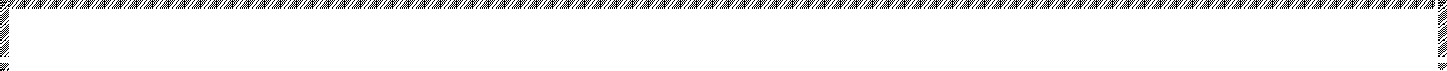 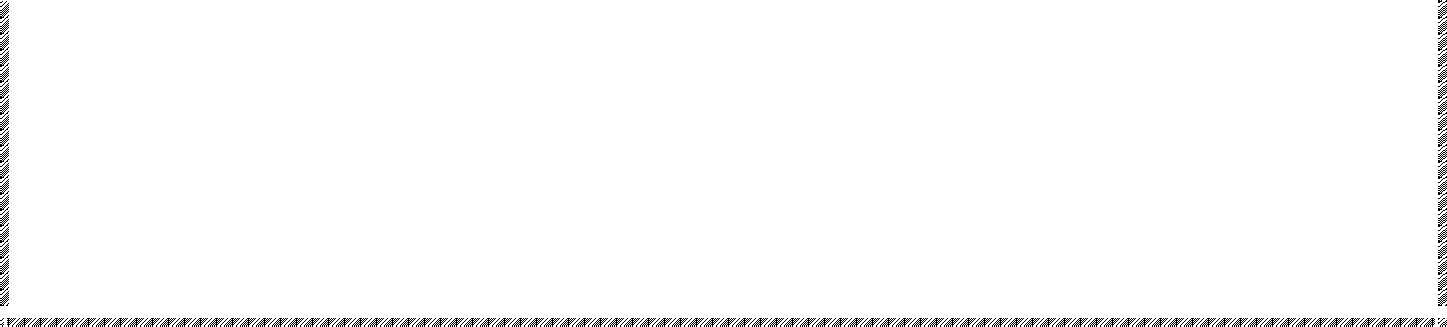 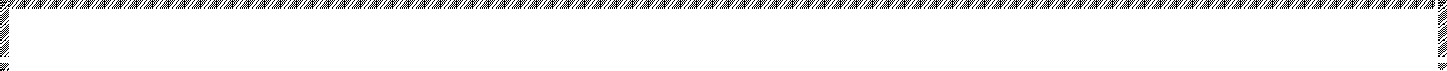 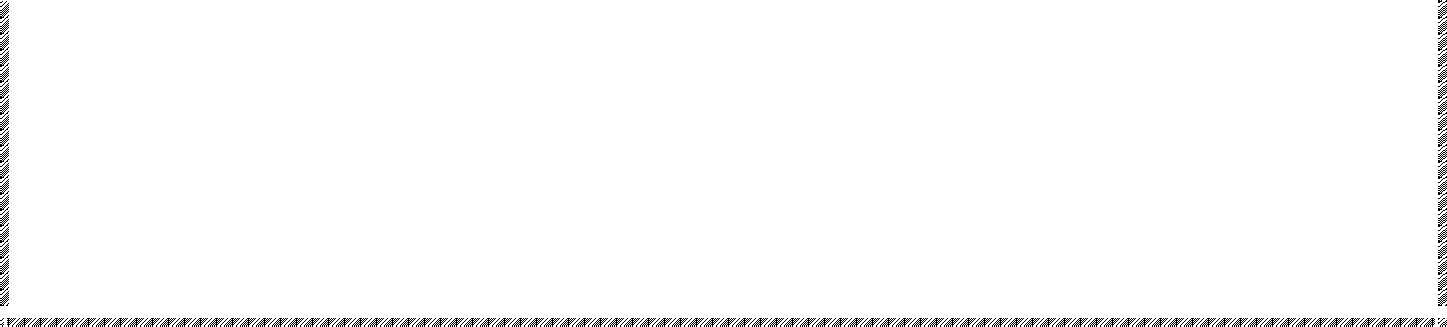  Signature  légalisée de l’entraineur adjoint.	Signature du président du clubAGE(ans)saisonStatut(amateur/ professionnelclubN°LicenceDate exacteD’enregistrementligue121314151617181920212223